Stitched Poppy 1 x Fat ¼ Background fabric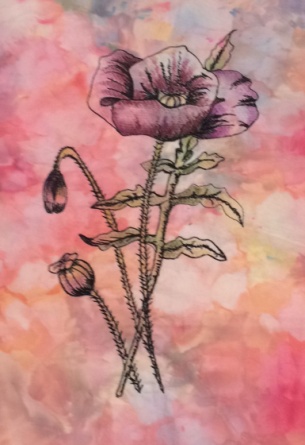 1 x Fat ¼ White Net 1 X Fat ¼ Felt or wadding.1 x Fat ¼ Heat & BondColouring medium of your choice Inktense Blocks / Pencils/ Fabric paint (I will bring some on the day for you to use)Black thread or colour of your choiceSewing machine Free motion foot